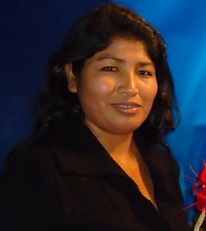 Currículo resumido Olga Maria Perlas Suana é peruana, mora no Brasil desde 2003Telefone: +5511 952879686 Email: olgamps@gmail.comFormação AcadêmicaPós-graduação: Libras Tradução e Interpretação – Faculdade XV de agosto - Instituto Seli  (Agosto 2015 – Julho 2018).LIBRAS Língua Brasileira de Sinais – Escola Verbo em Movimento. Curso Livre completo de 400h (agosto 2014 – novembro 2017).Licenciatura em Letras Português / Espanhol – Universidade Metodista. São Paulo – Brasil  (fevereiro 2009 - dezembro 2011)Técnica em Química industrial – Instituto Superior Tecnológico Honorio Delgado Espinoza. Arequipa – Peru (março 1997 - dezembro 1999)Experiência Profissional com a comunidade Surda e SignWritingProfessora de espanhol para Surdos no projeto “Libras nas Ciências educacionais LTDA ME” (maio – dezembro 2018) porém, o projeto foi interrompido e não foi avisado o motivo.Participação no livro coletânea em SignWriting com o tema: “Depoimento de uma aprendiz de SignWriting cuja língua materna não é a portuguesa” (em andamendo)Estágio no Curso de extensão. Libras: ler, escrever e sinalizar.  Instituto Federal São Paulo-Campus Pirituba. 100h . Agosto – dezembro 2017 Estágio no colégio Seli, colégio bilíngue atende alunos Surdos  (março – abril  2016)Cursos, oficinas e minicursos de LIBRAS“ESCRITA DA LÍNGUA DE SINAIS: ELEMENSTOS INTRODUTÓRIOS (EAD 2018/2)”.  Universidade Federal do Rio Grande do Sul UFRGS. 50h. ( setembro até o momento)Curso de “conversação em Libras”. Escola Verbo em Movimento. 40h. (Março - junho 2018)“IV CICLO DE PALESTRAS  UFABC DEBATE SURDOS E LIBRAS: A formação do Tradutor e Intérprete de Língua de Sinais. UFABC. 4h. Março 2018 Curso de extensão. Libras: ler, escrever e sinalizar.  Instituto Federal São Paulo-Campus Pirituba. 100h. (agosto – dezembro 2017)“Curso de Libras – Intermediário”. Biblioteca de São Paulo. 28h. 11 de agosto - 23 de setembro de 2015“Curso On-line de LIBRAS – Língua Brasileira de Sinais” Prefeitura da Estância Balneária de Praia Grande. 50h. Abril 2015 “Interpretação: libras para português”. Resposta  na Mão. 8h. Novembro 2017“I encontro estadual de tils em são Paulo”. Secretaria dos Direitos da Pessoa com Deficiência. 16h. Maio 2017 “Surdocegueira – a percepção do mundo pelas mãos” Escola Verbo em Movimento. 3h. Julho – 2015